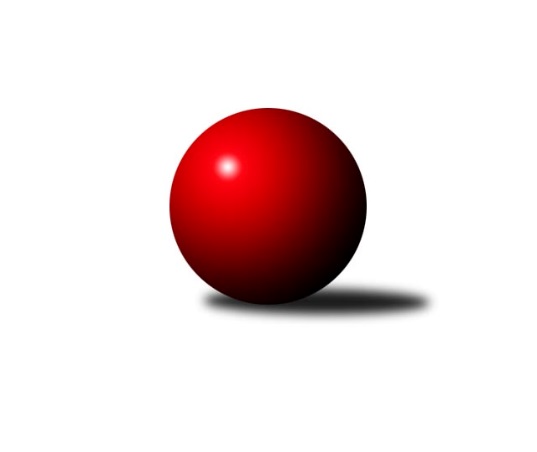 Č.4Ročník 2021/2022	15.5.2024 Krajský přebor Ústeckého kraje 2021/2022Statistika 4. kolaTabulka družstev:		družstvo	záp	výh	rem	proh	skore	sety	průměr	body	plné	dorážka	chyby	1.	TJ Elektrárny Kadaň B	3	3	0	0	20.0 : 4.0 	(26.0 : 10.0)	2431	6	1726	705	53.7	2.	TJ Teplice Letná B	3	3	0	0	19.5 : 4.5 	(23.0 : 13.0)	2575	6	1781	794	41.3	3.	Sokol Spořice	3	3	0	0	19.0 : 5.0 	(23.5 : 12.5)	2460	6	1709	751	45.3	4.	KO Česká Kamenice	3	2	1	0	19.0 : 5.0 	(22.5 : 13.5)	2444	5	1708	736	41.3	5.	SKK Podbořany B	4	2	0	2	15.0 : 17.0 	(27.0 : 21.0)	2444	4	1727	717	42.3	6.	SKK Bílina	4	1	1	2	12.0 : 20.0 	(21.5 : 26.5)	2375	3	1684	691	51.3	7.	TJ VTŽ Chomutov B	3	1	0	2	10.0 : 14.0 	(16.0 : 20.0)	2369	2	1659	711	51	8.	TJ Lokomotiva Ústí n. L. C	3	1	0	2	9.0 : 15.0 	(17.0 : 19.0)	2354	2	1676	678	57.7	9.	Sokol Ústí nad Labem	4	1	0	3	13.0 : 19.0 	(21.0 : 27.0)	2387	2	1673	714	47.8	10.	TJ Lokomotiva Žatec	4	1	0	3	12.5 : 19.5 	(19.5 : 28.5)	2418	2	1725	694	57.8	11.	SK Verneřice B	4	0	0	4	3.0 : 29.0 	(11.0 : 37.0)	2295	0	1622	673	61.3Tabulka doma:		družstvo	záp	výh	rem	proh	skore	sety	průměr	body	maximum	minimum	1.	KO Česká Kamenice	2	2	0	0	15.0 : 1.0 	(17.0 : 7.0)	2413	4	2422	2403	2.	TJ Teplice Letná B	2	2	0	0	13.5 : 2.5 	(17.0 : 7.0)	2552	4	2591	2512	3.	SKK Bílina	2	1	1	0	10.0 : 6.0 	(13.5 : 10.5)	2469	3	2510	2428	4.	Sokol Spořice	1	1	0	0	7.0 : 1.0 	(9.0 : 3.0)	2411	2	2411	2411	5.	TJ Elektrárny Kadaň B	1	1	0	0	7.0 : 1.0 	(7.0 : 5.0)	2482	2	2482	2482	6.	TJ Lokomotiva Ústí n. L. C	1	1	0	0	6.0 : 2.0 	(7.0 : 5.0)	2468	2	2468	2468	7.	Sokol Ústí nad Labem	2	1	0	1	10.0 : 6.0 	(11.0 : 13.0)	2390	2	2489	2290	8.	TJ VTŽ Chomutov B	2	1	0	1	9.0 : 7.0 	(11.0 : 13.0)	2329	2	2370	2288	9.	TJ Lokomotiva Žatec	2	1	0	1	8.0 : 8.0 	(11.5 : 12.5)	2404	2	2430	2378	10.	SKK Podbořany B	2	1	0	1	7.0 : 9.0 	(13.0 : 11.0)	2533	2	2567	2499	11.	SK Verneřice B	2	0	0	2	2.0 : 14.0 	(5.0 : 19.0)	2337	0	2348	2325Tabulka venku:		družstvo	záp	výh	rem	proh	skore	sety	průměr	body	maximum	minimum	1.	TJ Elektrárny Kadaň B	2	2	0	0	13.0 : 3.0 	(19.0 : 5.0)	2406	4	2453	2359	2.	Sokol Spořice	2	2	0	0	12.0 : 4.0 	(14.5 : 9.5)	2484	4	2509	2459	3.	TJ Teplice Letná B	1	1	0	0	6.0 : 2.0 	(6.0 : 6.0)	2598	2	2598	2598	4.	SKK Podbořany B	2	1	0	1	8.0 : 8.0 	(14.0 : 10.0)	2400	2	2405	2394	5.	KO Česká Kamenice	1	0	1	0	4.0 : 4.0 	(5.5 : 6.5)	2475	1	2475	2475	6.	TJ VTŽ Chomutov B	1	0	0	1	1.0 : 7.0 	(5.0 : 7.0)	2409	0	2409	2409	7.	TJ Lokomotiva Žatec	2	0	0	2	4.5 : 11.5 	(8.0 : 16.0)	2426	0	2475	2376	8.	Sokol Ústí nad Labem	2	0	0	2	3.0 : 13.0 	(10.0 : 14.0)	2386	0	2440	2331	9.	TJ Lokomotiva Ústí n. L. C	2	0	0	2	3.0 : 13.0 	(10.0 : 14.0)	2298	0	2302	2293	10.	SKK Bílina	2	0	0	2	2.0 : 14.0 	(8.0 : 16.0)	2328	0	2407	2248	11.	SK Verneřice B	2	0	0	2	1.0 : 15.0 	(6.0 : 18.0)	2275	0	2334	2215Tabulka podzimní části:		družstvo	záp	výh	rem	proh	skore	sety	průměr	body	doma	venku	1.	TJ Elektrárny Kadaň B	3	3	0	0	20.0 : 4.0 	(26.0 : 10.0)	2431	6 	1 	0 	0 	2 	0 	0	2.	TJ Teplice Letná B	3	3	0	0	19.5 : 4.5 	(23.0 : 13.0)	2575	6 	2 	0 	0 	1 	0 	0	3.	Sokol Spořice	3	3	0	0	19.0 : 5.0 	(23.5 : 12.5)	2460	6 	1 	0 	0 	2 	0 	0	4.	KO Česká Kamenice	3	2	1	0	19.0 : 5.0 	(22.5 : 13.5)	2444	5 	2 	0 	0 	0 	1 	0	5.	SKK Podbořany B	4	2	0	2	15.0 : 17.0 	(27.0 : 21.0)	2444	4 	1 	0 	1 	1 	0 	1	6.	SKK Bílina	4	1	1	2	12.0 : 20.0 	(21.5 : 26.5)	2375	3 	1 	1 	0 	0 	0 	2	7.	TJ VTŽ Chomutov B	3	1	0	2	10.0 : 14.0 	(16.0 : 20.0)	2369	2 	1 	0 	1 	0 	0 	1	8.	TJ Lokomotiva Ústí n. L. C	3	1	0	2	9.0 : 15.0 	(17.0 : 19.0)	2354	2 	1 	0 	0 	0 	0 	2	9.	Sokol Ústí nad Labem	4	1	0	3	13.0 : 19.0 	(21.0 : 27.0)	2387	2 	1 	0 	1 	0 	0 	2	10.	TJ Lokomotiva Žatec	4	1	0	3	12.5 : 19.5 	(19.5 : 28.5)	2418	2 	1 	0 	1 	0 	0 	2	11.	SK Verneřice B	4	0	0	4	3.0 : 29.0 	(11.0 : 37.0)	2295	0 	0 	0 	2 	0 	0 	2Tabulka jarní části:		družstvo	záp	výh	rem	proh	skore	sety	průměr	body	doma	venku	1.	Sokol Ústí nad Labem	0	0	0	0	0.0 : 0.0 	(0.0 : 0.0)	0	0 	0 	0 	0 	0 	0 	0 	2.	KO Česká Kamenice	0	0	0	0	0.0 : 0.0 	(0.0 : 0.0)	0	0 	0 	0 	0 	0 	0 	0 	3.	Sokol Spořice	0	0	0	0	0.0 : 0.0 	(0.0 : 0.0)	0	0 	0 	0 	0 	0 	0 	0 	4.	TJ Lokomotiva Žatec	0	0	0	0	0.0 : 0.0 	(0.0 : 0.0)	0	0 	0 	0 	0 	0 	0 	0 	5.	SK Verneřice B	0	0	0	0	0.0 : 0.0 	(0.0 : 0.0)	0	0 	0 	0 	0 	0 	0 	0 	6.	SKK Bílina	0	0	0	0	0.0 : 0.0 	(0.0 : 0.0)	0	0 	0 	0 	0 	0 	0 	0 	7.	TJ Teplice Letná B	0	0	0	0	0.0 : 0.0 	(0.0 : 0.0)	0	0 	0 	0 	0 	0 	0 	0 	8.	TJ VTŽ Chomutov B	0	0	0	0	0.0 : 0.0 	(0.0 : 0.0)	0	0 	0 	0 	0 	0 	0 	0 	9.	SKK Podbořany B	0	0	0	0	0.0 : 0.0 	(0.0 : 0.0)	0	0 	0 	0 	0 	0 	0 	0 	10.	TJ Lokomotiva Ústí n. L. C	0	0	0	0	0.0 : 0.0 	(0.0 : 0.0)	0	0 	0 	0 	0 	0 	0 	0 	11.	TJ Elektrárny Kadaň B	0	0	0	0	0.0 : 0.0 	(0.0 : 0.0)	0	0 	0 	0 	0 	0 	0 	0 Zisk bodů pro družstvo:		jméno hráče	družstvo	body	zápasy	v %	dílčí body	sety	v %	1.	Zdeněk Ptáček st.	TJ Lokomotiva Žatec 	3.5	/	4	(88%)	6	/	8	(75%)	2.	Karel Bouša 	TJ Teplice Letná B 	3	/	3	(100%)	6	/	6	(100%)	3.	Robert Ambra 	TJ Elektrárny Kadaň B 	3	/	3	(100%)	6	/	6	(100%)	4.	Petr Andres 	Sokol Spořice 	3	/	3	(100%)	6	/	6	(100%)	5.	Nataša Triščová 	TJ Elektrárny Kadaň B 	3	/	3	(100%)	5	/	6	(83%)	6.	Jan Ambra 	TJ Elektrárny Kadaň B 	3	/	3	(100%)	5	/	6	(83%)	7.	David Bouša 	TJ Teplice Letná B 	3	/	3	(100%)	5	/	6	(83%)	8.	Pavel Stupka 	SKK Podbořany B 	3	/	3	(100%)	5	/	6	(83%)	9.	Oldřich Lukšík st.	Sokol Spořice 	3	/	3	(100%)	5	/	6	(83%)	10.	Miloš Martínek 	KO Česká Kamenice 	3	/	3	(100%)	4	/	6	(67%)	11.	Zdeněk Vítr 	SKK Bílina 	3	/	4	(75%)	4.5	/	8	(56%)	12.	Bára Zemanová 	SKK Podbořany B 	2	/	2	(100%)	4	/	4	(100%)	13.	Zbyněk Vytiska 	TJ VTŽ Chomutov B 	2	/	2	(100%)	3	/	4	(75%)	14.	Petr Bílek 	Sokol Ústí nad Labem 	2	/	2	(100%)	3	/	4	(75%)	15.	Václav Kordulík 	Sokol Spořice 	2	/	2	(100%)	3	/	4	(75%)	16.	Rudolf Březina 	TJ Teplice Letná B 	2	/	2	(100%)	3	/	4	(75%)	17.	Barbora Ambrová 	TJ Elektrárny Kadaň B 	2	/	3	(67%)	5	/	6	(83%)	18.	Petr Šmelhaus 	KO Česká Kamenice 	2	/	3	(67%)	5	/	6	(83%)	19.	Zdeněk Rauner 	TJ Lokomotiva Ústí n. L. C 	2	/	3	(67%)	5	/	6	(83%)	20.	Štefan Kutěra 	Sokol Spořice 	2	/	3	(67%)	4	/	6	(67%)	21.	Zuzana Tiličková 	TJ Lokomotiva Ústí n. L. C 	2	/	3	(67%)	4	/	6	(67%)	22.	Tomáš Čecháček 	TJ Teplice Letná B 	2	/	3	(67%)	4	/	6	(67%)	23.	Lubomír Ptáček 	TJ Lokomotiva Žatec 	2	/	3	(67%)	4	/	6	(67%)	24.	Lukáš Uhlíř 	SKK Bílina 	2	/	3	(67%)	4	/	6	(67%)	25.	Karel Beran 	KO Česká Kamenice 	2	/	3	(67%)	3.5	/	6	(58%)	26.	Leona Radová 	TJ VTŽ Chomutov B 	2	/	3	(67%)	3	/	6	(50%)	27.	Kateřina Ambrová 	TJ Elektrárny Kadaň B 	2	/	3	(67%)	3	/	6	(50%)	28.	David Chýlek 	KO Česká Kamenice 	2	/	3	(67%)	3	/	6	(50%)	29.	Jiří Wetzler 	Sokol Spořice 	2	/	3	(67%)	3	/	6	(50%)	30.	Karel Kühnel 	KO Česká Kamenice 	2	/	3	(67%)	3	/	6	(50%)	31.	Petr Kuneš 	Sokol Ústí nad Labem 	2	/	3	(67%)	2	/	6	(33%)	32.	Martin Vích 	SKK Bílina 	2	/	4	(50%)	6	/	8	(75%)	33.	Vladislav Krusman 	SKK Podbořany B 	2	/	4	(50%)	5	/	8	(63%)	34.	Petr Staněk 	Sokol Ústí nad Labem 	2	/	4	(50%)	5	/	8	(63%)	35.	Václav Tajbl st.	TJ Lokomotiva Žatec 	2	/	4	(50%)	4.5	/	8	(56%)	36.	Iveta Ptáčková 	TJ Lokomotiva Žatec 	2	/	4	(50%)	3	/	8	(38%)	37.	Jindřich Formánek 	TJ Teplice Letná B 	1.5	/	3	(50%)	2	/	6	(33%)	38.	Nela Šuterová 	SKK Podbořany B 	1	/	1	(100%)	2	/	2	(100%)	39.	Jitka Váňová 	TJ VTŽ Chomutov B 	1	/	1	(100%)	2	/	2	(100%)	40.	Milan Schoř 	Sokol Ústí nad Labem 	1	/	1	(100%)	2	/	2	(100%)	41.	Vladislav Janda 	KO Česká Kamenice 	1	/	1	(100%)	2	/	2	(100%)	42.	Pavel Nováček 	Sokol Ústí nad Labem 	1	/	1	(100%)	1	/	2	(50%)	43.	Filip Prokeš 	TJ VTŽ Chomutov B 	1	/	1	(100%)	1	/	2	(50%)	44.	Jitka Jindrová 	Sokol Spořice 	1	/	1	(100%)	1	/	2	(50%)	45.	Michal Baša 	SKK Podbořany B 	1	/	1	(100%)	1	/	2	(50%)	46.	Lenka Nováková 	TJ VTŽ Chomutov B 	1	/	1	(100%)	1	/	2	(50%)	47.	Jan Chvátal 	KO Česká Kamenice 	1	/	1	(100%)	1	/	2	(50%)	48.	Milan Hnilica 	TJ Teplice Letná B 	1	/	1	(100%)	1	/	2	(50%)	49.	Marcela Bořutová 	TJ Lokomotiva Ústí n. L. C 	1	/	2	(50%)	3	/	4	(75%)	50.	Jaroslav Vorlický 	TJ Lokomotiva Ústí n. L. C 	1	/	2	(50%)	2	/	4	(50%)	51.	Zdeněk Hošek 	TJ Elektrárny Kadaň B 	1	/	2	(50%)	2	/	4	(50%)	52.	Kamil Srkal 	SKK Podbořany B 	1	/	2	(50%)	1	/	4	(25%)	53.	Martin Čecho 	SKK Bílina 	1	/	2	(50%)	1	/	4	(25%)	54.	Alexandr Moróc 	TJ Lokomotiva Ústí n. L. C 	1	/	2	(50%)	1	/	4	(25%)	55.	Ladislav Elis ml.	SK Verneřice B 	1	/	3	(33%)	3	/	6	(50%)	56.	Milan Šmejkal 	TJ VTŽ Chomutov B 	1	/	3	(33%)	3	/	6	(50%)	57.	Zdeněk Ptáček ml.	TJ Lokomotiva Žatec 	1	/	3	(33%)	2	/	6	(33%)	58.	Josef Jiřinský 	TJ Teplice Letná B 	1	/	3	(33%)	2	/	6	(33%)	59.	Petr Kunt st.	Sokol Ústí nad Labem 	1	/	3	(33%)	2	/	6	(33%)	60.	Josef Šíma 	SKK Bílina 	1	/	3	(33%)	2	/	6	(33%)	61.	Daniel Žemlička 	SK Verneřice B 	1	/	3	(33%)	1	/	6	(17%)	62.	Jindřich Wolf 	Sokol Ústí nad Labem 	1	/	3	(33%)	1	/	6	(17%)	63.	Radek Goldšmíd 	SKK Podbořany B 	1	/	4	(25%)	5	/	8	(63%)	64.	Jiří Pavelka 	SKK Bílina 	1	/	4	(25%)	3	/	8	(38%)	65.	Petr Kunt ml.	Sokol Ústí nad Labem 	1	/	4	(25%)	3	/	8	(38%)	66.	Miroslav Zítka 	SK Verneřice B 	1	/	4	(25%)	2	/	8	(25%)	67.	Tomáš Malec 	KO Česká Kamenice 	0	/	1	(0%)	1	/	2	(50%)	68.	Jitka Sottnerová 	TJ Lokomotiva Ústí n. L. C 	0	/	1	(0%)	1	/	2	(50%)	69.	Rudolf Tesařík 	TJ VTŽ Chomutov B 	0	/	1	(0%)	1	/	2	(50%)	70.	Ladislav Elis st.	SK Verneřice B 	0	/	1	(0%)	0	/	2	(0%)	71.	Květuše Strachoňová 	TJ Lokomotiva Ústí n. L. C 	0	/	1	(0%)	0	/	2	(0%)	72.	Antonín Onderka 	TJ Elektrárny Kadaň B 	0	/	1	(0%)	0	/	2	(0%)	73.	Jan Čermák 	TJ Lokomotiva Žatec 	0	/	1	(0%)	0	/	2	(0%)	74.	Pavla Vacinková 	TJ Lokomotiva Žatec 	0	/	1	(0%)	0	/	2	(0%)	75.	Pavlína Černíková 	SKK Bílina 	0	/	1	(0%)	0	/	2	(0%)	76.	Zdeněk Novák 	TJ VTŽ Chomutov B 	0	/	1	(0%)	0	/	2	(0%)	77.	Slavomír Suchý 	TJ Lokomotiva Ústí n. L. C 	0	/	1	(0%)	0	/	2	(0%)	78.	Ladislav Mandinec 	SKK Podbořany B 	0	/	1	(0%)	0	/	2	(0%)	79.	Vlastimil Heryšer 	SKK Podbořany B 	0	/	2	(0%)	2	/	4	(50%)	80.	Josef Málek 	Sokol Ústí nad Labem 	0	/	2	(0%)	2	/	4	(50%)	81.	Kryštof Turek 	SKK Podbořany B 	0	/	2	(0%)	2	/	4	(50%)	82.	Hana Machová 	SK Verneřice B 	0	/	2	(0%)	0	/	4	(0%)	83.	Veronika Rajtmajerová 	TJ Lokomotiva Žatec 	0	/	2	(0%)	0	/	4	(0%)	84.	Jiří Jarolím 	TJ Lokomotiva Žatec 	0	/	2	(0%)	0	/	4	(0%)	85.	Vlastimil Procházka 	SKK Podbořany B 	0	/	2	(0%)	0	/	4	(0%)	86.	Stanislav Novák 	TJ VTŽ Chomutov B 	0	/	2	(0%)	0	/	4	(0%)	87.	Monika Radová 	TJ VTŽ Chomutov B 	0	/	3	(0%)	2	/	6	(33%)	88.	Ladislav Moravec 	SK Verneřice B 	0	/	3	(0%)	2	/	6	(33%)	89.	Horst Schmiedl 	Sokol Spořice 	0	/	3	(0%)	1.5	/	6	(25%)	90.	Jitka Šálková 	SKK Bílina 	0	/	3	(0%)	1	/	6	(17%)	91.	Zdenek Ramajzl 	TJ Lokomotiva Ústí n. L. C 	0	/	3	(0%)	1	/	6	(17%)	92.	Lukáš Zítka 	SK Verneřice B 	0	/	4	(0%)	2	/	8	(25%)	93.	Pavlína Sekyrová 	SK Verneřice B 	0	/	4	(0%)	1	/	8	(13%)Průměry na kuželnách:		kuželna	průměr	plné	dorážka	chyby	výkon na hráče	1.	Podbořany, 1-4	2534	1780	754	47.5	(422.5)	2.	Bílina, 1-2	2463	1742	720	50.3	(410.5)	3.	TJ Teplice Letná, 1-4	2453	1718	735	54.0	(408.9)	4.	Kadaň, 1-2	2444	1738	706	52.5	(407.4)	5.	TJ Lokomotiva Ústí nad Labem, 1-4	2436	1752	684	54.0	(406.1)	6.	Žatec, 1-2	2404	1682	722	50.0	(400.8)	7.	Verneřice, 1-2	2396	1675	720	51.0	(399.4)	8.	Sokol Ústí, 1-2	2386	1672	714	44.3	(397.8)	9.	TJ VTŽ Chomutov, 1-2	2365	1668	696	51.8	(394.2)	10.	Česká Kamenice, 1-2	2342	1642	700	46.0	(390.5)	11.	Sokol Spořice, 1-2	2329	1637	692	51.5	(388.3)Nejlepší výkony na kuželnách:Podbořany, 1-4TJ Teplice Letná B	2598	1. kolo	Lubomír Ptáček 	TJ Lokomotiva Žatec	473	4. koloSKK Podbořany B	2567	4. kolo	Rudolf Březina 	TJ Teplice Letná B	455	1. koloSKK Podbořany B	2499	1. kolo	Bára Zemanová 	SKK Podbořany B	447	4. koloTJ Lokomotiva Žatec	2475	4. kolo	Bára Zemanová 	SKK Podbořany B	446	1. kolo		. kolo	Vladislav Krusman 	SKK Podbořany B	444	1. kolo		. kolo	Nela Šuterová 	SKK Podbořany B	444	4. kolo		. kolo	Karel Bouša 	TJ Teplice Letná B	442	1. kolo		. kolo	Pavel Stupka 	SKK Podbořany B	441	4. kolo		. kolo	Radek Goldšmíd 	SKK Podbořany B	432	1. kolo		. kolo	David Bouša 	TJ Teplice Letná B	432	1. koloBílina, 1-2SKK Bílina	2510	1. kolo	Lukáš Uhlíř 	SKK Bílina	457	1. koloKO Česká Kamenice	2475	3. kolo	Miloš Martínek 	KO Česká Kamenice	453	3. koloSokol Ústí nad Labem	2440	1. kolo	Martin Čecho 	SKK Bílina	443	1. koloSKK Bílina	2428	3. kolo	Lukáš Uhlíř 	SKK Bílina	440	3. kolo		. kolo	Josef Málek 	Sokol Ústí nad Labem	436	1. kolo		. kolo	Petr Šmelhaus 	KO Česká Kamenice	424	3. kolo		. kolo	Petr Kuneš 	Sokol Ústí nad Labem	419	1. kolo		. kolo	Jiří Pavelka 	SKK Bílina	418	3. kolo		. kolo	David Chýlek 	KO Česká Kamenice	416	3. kolo		. kolo	Tomáš Malec 	KO Česká Kamenice	414	3. koloTJ Teplice Letná, 1-4TJ Teplice Letná B	2591	2. kolo	Tomáš Čecháček 	TJ Teplice Letná B	474	2. koloTJ Teplice Letná B	2512	4. kolo	Karel Bouša 	TJ Teplice Letná B	467	4. koloTJ Lokomotiva Žatec	2376	2. kolo	Miroslav Zítka 	SK Verneřice B	447	4. koloSK Verneřice B	2334	4. kolo	Tomáš Čecháček 	TJ Teplice Letná B	432	4. kolo		. kolo	Iveta Ptáčková 	TJ Lokomotiva Žatec	431	2. kolo		. kolo	Karel Bouša 	TJ Teplice Letná B	430	2. kolo		. kolo	Jindřich Formánek 	TJ Teplice Letná B	428	2. kolo		. kolo	Josef Jiřinský 	TJ Teplice Letná B	428	2. kolo		. kolo	Zdeněk Ptáček st.	TJ Lokomotiva Žatec	428	2. kolo		. kolo	Jindřich Formánek 	TJ Teplice Letná B	427	4. koloKadaň, 1-2TJ Elektrárny Kadaň B	2482	2. kolo	Barbora Ambrová 	TJ Elektrárny Kadaň B	465	2. koloSKK Bílina	2407	2. kolo	Zdeněk Vítr 	SKK Bílina	452	2. kolo		. kolo	Robert Ambra 	TJ Elektrárny Kadaň B	429	2. kolo		. kolo	Jan Ambra 	TJ Elektrárny Kadaň B	423	2. kolo		. kolo	Jitka Šálková 	SKK Bílina	414	2. kolo		. kolo	Kateřina Ambrová 	TJ Elektrárny Kadaň B	410	2. kolo		. kolo	Martin Vích 	SKK Bílina	404	2. kolo		. kolo	Jiří Pavelka 	SKK Bílina	386	2. kolo		. kolo	Zdeněk Hošek 	TJ Elektrárny Kadaň B	384	2. kolo		. kolo	Lukáš Uhlíř 	SKK Bílina	382	2. koloTJ Lokomotiva Ústí nad Labem, 1-4TJ Lokomotiva Ústí n. L. C	2468	2. kolo	Zdeněk Rauner 	TJ Lokomotiva Ústí n. L. C	463	2. koloSKK Podbořany B	2405	2. kolo	Pavel Stupka 	SKK Podbořany B	435	2. kolo		. kolo	Marcela Bořutová 	TJ Lokomotiva Ústí n. L. C	428	2. kolo		. kolo	Jaroslav Vorlický 	TJ Lokomotiva Ústí n. L. C	421	2. kolo		. kolo	Radek Goldšmíd 	SKK Podbořany B	415	2. kolo		. kolo	Michal Baša 	SKK Podbořany B	401	2. kolo		. kolo	Zuzana Tiličková 	TJ Lokomotiva Ústí n. L. C	396	2. kolo		. kolo	Alexandr Moróc 	TJ Lokomotiva Ústí n. L. C	395	2. kolo		. kolo	Vladislav Krusman 	SKK Podbořany B	393	2. kolo		. kolo	Vlastimil Heryšer 	SKK Podbořany B	385	2. koloŽatec, 1-2Sokol Spořice	2509	1. kolo	Petr Andres 	Sokol Spořice	466	1. koloTJ Lokomotiva Žatec	2430	1. kolo	Jitka Jindrová 	Sokol Spořice	447	1. koloTJ Lokomotiva Žatec	2378	3. kolo	Zdeněk Rauner 	TJ Lokomotiva Ústí n. L. C	435	3. koloTJ Lokomotiva Ústí n. L. C	2302	3. kolo	Zdeněk Ptáček st.	TJ Lokomotiva Žatec	432	3. kolo		. kolo	Václav Tajbl st.	TJ Lokomotiva Žatec	428	1. kolo		. kolo	Iveta Ptáčková 	TJ Lokomotiva Žatec	424	1. kolo		. kolo	Zdeněk Ptáček ml.	TJ Lokomotiva Žatec	421	3. kolo		. kolo	Zdeněk Ptáček st.	TJ Lokomotiva Žatec	420	1. kolo		. kolo	Oldřich Lukšík st.	Sokol Spořice	416	1. kolo		. kolo	Lubomír Ptáček 	TJ Lokomotiva Žatec	409	1. koloVerneřice, 1-2Sokol Spořice	2459	3. kolo	Jan Ambra 	TJ Elektrárny Kadaň B	460	1. koloTJ Elektrárny Kadaň B	2453	1. kolo	Petr Andres 	Sokol Spořice	447	3. koloSK Verneřice B	2348	3. kolo	Václav Kordulík 	Sokol Spořice	443	3. koloSK Verneřice B	2325	1. kolo	Barbora Ambrová 	TJ Elektrárny Kadaň B	424	1. kolo		. kolo	Robert Ambra 	TJ Elektrárny Kadaň B	420	1. kolo		. kolo	Štefan Kutěra 	Sokol Spořice	419	3. kolo		. kolo	Lukáš Zítka 	SK Verneřice B	417	3. kolo		. kolo	Miroslav Zítka 	SK Verneřice B	410	1. kolo		. kolo	Daniel Žemlička 	SK Verneřice B	409	3. kolo		. kolo	Horst Schmiedl 	Sokol Spořice	400	3. koloSokol Ústí, 1-2Sokol Ústí nad Labem	2489	2. kolo	Petr Staněk 	Sokol Ústí nad Labem	428	2. koloTJ VTŽ Chomutov B	2409	2. kolo	Petr Bílek 	Sokol Ústí nad Labem	427	3. koloTJ Elektrárny Kadaň B	2359	3. kolo	Milan Schoř 	Sokol Ústí nad Labem	427	2. koloSokol Ústí nad Labem	2290	3. kolo	Robert Ambra 	TJ Elektrárny Kadaň B	424	3. kolo		. kolo	Petr Bílek 	Sokol Ústí nad Labem	419	2. kolo		. kolo	Zbyněk Vytiska 	TJ VTŽ Chomutov B	417	2. kolo		. kolo	Petr Kunt ml.	Sokol Ústí nad Labem	409	2. kolo		. kolo	Petr Kunt st.	Sokol Ústí nad Labem	404	2. kolo		. kolo	Jan Ambra 	TJ Elektrárny Kadaň B	403	3. kolo		. kolo	Milan Šmejkal 	TJ VTŽ Chomutov B	402	2. koloTJ VTŽ Chomutov, 1-2TJ Elektrárny Kadaň B	2423	4. kolo	Ondřej Šmíd 	TJ VTŽ Chomutov B	452	4. koloTJ VTŽ Chomutov B	2423	4. kolo	Pavel Stupka 	SKK Podbořany B	434	3. koloSKK Podbořany B	2394	3. kolo	Antonín Onderka 	TJ Elektrárny Kadaň B	434	4. koloTJ VTŽ Chomutov B	2370	1. kolo	Filip Prokeš 	TJ VTŽ Chomutov B	430	4. koloTJ Lokomotiva Ústí n. L. C	2293	1. kolo	Lenka Nováková 	TJ VTŽ Chomutov B	418	3. koloTJ VTŽ Chomutov B	2288	3. kolo	Jan Ambra 	TJ Elektrárny Kadaň B	413	4. kolo		. kolo	Filip Prokeš 	TJ VTŽ Chomutov B	412	1. kolo		. kolo	Robert Ambra 	TJ Elektrárny Kadaň B	412	4. kolo		. kolo	Barbora Ambrová 	TJ Elektrárny Kadaň B	411	4. kolo		. kolo	Monika Radová 	TJ VTŽ Chomutov B	411	3. koloČeská Kamenice, 1-2KO Česká Kamenice	2422	4. kolo	Karel Kühnel 	KO Česká Kamenice	436	4. koloKO Česká Kamenice	2403	2. kolo	Karel Beran 	KO Česká Kamenice	431	2. koloSokol Ústí nad Labem	2331	4. kolo	Petr Šmelhaus 	KO Česká Kamenice	428	2. koloSK Verneřice B	2215	2. kolo	Karel Beran 	KO Česká Kamenice	421	4. kolo		. kolo	Karel Kühnel 	KO Česká Kamenice	421	2. kolo		. kolo	Petr Šmelhaus 	KO Česká Kamenice	408	4. kolo		. kolo	Josef Málek 	Sokol Ústí nad Labem	407	4. kolo		. kolo	Petr Kunt ml.	Sokol Ústí nad Labem	402	4. kolo		. kolo	Ladislav Elis st.	SK Verneřice B	396	2. kolo		. kolo	Miloš Martínek 	KO Česká Kamenice	393	4. koloSokol Spořice, 1-2Sokol Spořice	2411	4. kolo	Štefan Kutěra 	Sokol Spořice	426	4. koloSKK Bílina	2248	4. kolo	Petr Andres 	Sokol Spořice	419	4. kolo		. kolo	Oldřich Lukšík st.	Sokol Spořice	410	4. kolo		. kolo	Jiří Wetzler 	Sokol Spořice	394	4. kolo		. kolo	Martin Vích 	SKK Bílina	389	4. kolo		. kolo	Václav Kordulík 	Sokol Spořice	387	4. kolo		. kolo	Zdeněk Vítr 	SKK Bílina	386	4. kolo		. kolo	Jiří Pavelka 	SKK Bílina	377	4. kolo		. kolo	Horst Schmiedl 	Sokol Spořice	375	4. kolo		. kolo	Josef Šíma 	SKK Bílina	372	4. koloČetnost výsledků:	8.0 : 0.0	1x	7.0 : 1.0	6x	6.5 : 1.5	1x	6.0 : 2.0	3x	5.0 : 3.0	2x	4.0 : 4.0	1x	3.0 : 5.0	1x	2.0 : 6.0	4x	0.0 : 8.0	1x